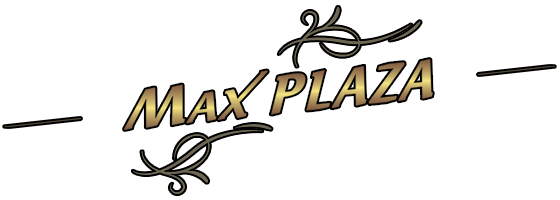 Štefániková 21/111, 917 01 TrnavaDenné obedové menu od  26.08.2019 – 01.09.2019  ( pondelok – sobota )Pondelok:        Polievka – Kapustová s kúskami vypečenej slaniny, chlebové krutóny (1,7)  26.08.2019      1. Kurací steak na špenátovej omáčke s vareným vajcom a petržlenovými zemiakmi (3,7)                               2. Špagety Aglio olio e peperoncino s cesnakom a čili, zjemnený olivovým olejom                                     a strúhaným parmezánom (1,3,7)                           Utorok  :           Polievka – Ľahká krémová cesnaková, zahustená zemiakom a čerstvou pažítkou (7)27.08.2019      1. Segedínsky guláš z bravčového stehna s domácou kysnutou knedľou (1,7)                      	               2. Vyprážané šampiňóny Portobello so zelerovým pyré a chrumkavou cibuľkou (1,3,7)Streda :              Polievka – Slepačí vývar s koreňovou zeleninou a rezancami (1,9) 28.08.2019 	   1. Hovädzí flambovaný Stroganov s dusenou ryžou a uhorkovým šalátom (1)		   2. Domáce bryndzové halušky s vypečenou údenou slaninkou (1,7)Štvrtok:             SVIATOK - ZATVORENÉ29.08.2019       Piatok :              Polievka – Cuketová krémová s chlebovými krutónmi (1,7) 30.08.2019      1. Grilované kuracie prsia so swarzwaldskou šunkou,                                 grilovanou zeleninou a dusenou ryžou                              2. Vyprážaný hermelín, americké zemiaky, tatárska omáčka (1,3,7)                                                                                                                                                                                                                                                                                             4,50 €	Stála denná ponuka:Tortilla plnená s kuracím fajitas s grilovanou zeleninou, červenou fazuľou a čili, smotana Vyprážaný bravčový rezeň, dusená ryža, uhorkový šalát (1,3,7)                                                                                                                                                      4,50 €EXTRA ponuka:Kurací hamburger s brioškovou žemľou s jemne pikantnou BBQ omáčkou, syr cheddar, pečená slanina, uhorky kyslé, domáce hranolky v šupke, tatárska omáčka (1,3,7)                                                                                                                                                             6,50 € Grilovaný losos s medom, zázvorom a čili, pečená batata, marinovaným listovým šalátom, pomaranč (7)                                                                                                                                                     7,50 €Sobota:	   Polievka: Slepačí vývar s mäsom a rezancami (1,9)31.08.2019      Vyprážaný bravčový rezeň, maslové baby zemiaky, listový šalát (1,3,7)           5,40 €Prajeme dobrú chuť !Objednajte si k dennému menu nealko nápoj alebo kávu podľa výberu len za 1 €Kontakt: 0948 948 802Denné menu nájdete na: www.maxplaza.skVáha mäsa jednotlivých jedál je uvedená po tepelnom spracovaníPotraviny po tepelnej úprave:                    Prílohy:                                                                 	           	 Múčniky:Polievka: 0,25 l                                              ryža 150 g                      šalát 100 g                   kaša 200 g          	 šišky 320 g                                   nákyp 300 g ryžovýMäso: dusené, pečené: 110 g                       zemiaky 150 g              červená repa 120 g     halušky 300g                   dukátové .buchtičky 200 g       parené buchty 320gKura: 110 g                                                	 cestovina 200 g            uhorka 50 g                 knedľa 160g                     pečené buchty 320 gRyba: 110 g                                                				Potraviny obsahujúce alergény sú očíslované nasledovne:1.obilniny obsahujúce lepok,2.kôrovce a výrobky z nich,3.vajcia a výrobky z nich, 4.Ryby a výrobky z nich,5. Arašidy a výrobky z nich,6.sójové zrná a výrobky z nich, 7. Mlieko a výrobky z neho vrátane laktózy,8.orechy.mandle,lieskové,vlašské,9.zeler a výrobky z neho, 10.horčica a výrobky z nej,11.sézamové semená  a výrobky z nich,12.oxid siričitý a siričitany v koncentr.vyššej  ako 10 mg/kg alebo 10 mg/l.,13. Vlčí bôb a výrobky z neho,14. Mäkkýše a výrobky z nichŠtefániková 21/111, 917 01 TrnavaDenné obedové menu od  26.08.2019 – 01.09.2019  (t.j. pondelok – sobota)Stála sezónna ponuka:Ramyun / Pikantná slížikova polievkaKimchi Dopab / Pikantné Kimchi rizoto (fazuľa, mrkva, zemiaky, cesnak, kapusta v kyslom náleve, ryža)Seu Dopab / Zapekaná ryža s krevetami (zemiaky, ryža, krevety, cesnak, mrkva, fazuľa)Bulgogi Dopab / Marinované kúsky z hovädzieho mäsa, ryža (hovädzie mäso, sójová omáčka, pór, cibuľa, cesnak)Zejuk Dopab / Sladko-pikantné  bravčové mäso, ryža (bravčové mäso, zemiaky, mrkva, fazuľa, cesnak)                                                                                                                                                             7,20 €Príloha: 100g Kimchi /  Zrejúca kapusta v kyslom náleve s reďkovkou    2,40€Prajeme dobrú chuť!Kontakt: 0948 94 88 02Denné menu nájdete na: www.maxplaza.skVáha mäsa jednotlivých jedál je uvedená po tepelnom spracovaníPotraviny po tepelnej úprave:                    Prílohy:                                                                 	           	 Múčniky:Polievka: 0,25 l                                              ryža 150 g                      šalát 100 g                   kaša 200 g          	 šišky 320 g                                   nákyp 300 g ryžovýMäso: dusené, pečené: 110 g                       zemiaky 150 g              červená repa 120 g     halušky 300g                   dukátové .buchtičky 200 g       parené buchty 320gKura: 110 g                                                	 cestovina 200 g            uhorka 50 g                 knedľa 160g                     pečené buchty 320 gRyba: 110 g                                                					Potraviny obsahujúce alergény sú očíslované nasledovne:1.obilniny obsahujúce lepok,2.kôrovce a výrobky z nich,3.vajcia a výrobky z nich, 4.Ryby a výrobky z nich,5. Arašidy a výrobky z nich,6.sójové zrná a výrobky z nich, 7. Mlieko a výrobky z neho vrátane laktózy,8.orechy.mandle,lieskové,vlašské,9.zeler a výrobky z neho, 10.horčica a výrobky z nej,11.sézamové semená  a výrobky z nich,12.oxid siričitý a siričitany v koncentr.vyššej  ako 10 mg/kg alebo 10 mg/l.,13. Vlčí bôb a výrobky z neho,14. Mäkkýše a výrobky z nich.